Муниципальное дошкольное образовательное бюджетное учреждение
«Детский сад общеразвивающего вида № 10
Лесозаводского городского округа»Приказ01.09.2022г.	г. Лесозаводск	№ 5аОб утверждении прейскуранта цен на дополнительные платные образовательные услуги.Руководствуясь Положением МД ОБУ Д/С № 10 ЛГО «Об организации деятельности по оказанию дополнительных платных образовательных услуг»ПРИКАЗЫВАЮ:Утвердить	прейскурант	стоимости	дополнительных	платныхобразовательных услуг в МДОБУ «Д/С № 10 ЛГО» на период с 01.09.2022 по 31.05 2023 г.Разместить	информацию	о стоимости	дополнительных	платныхобразовательных услуг в МДОБУ «Д/С № 10 ЛГО» для родителей воспитанников в «Уголке информации» и на сайте МДОБУ «Д/С № 10 ЛГО» в сети интернет.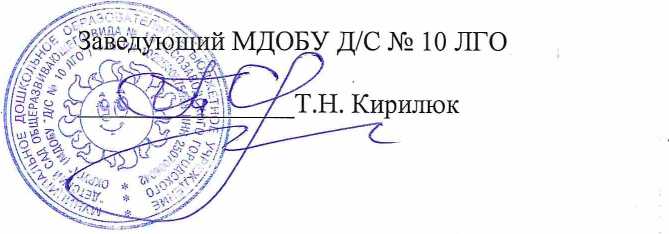 Приложение№1УТВЕРЖДЁН Приказом от 01.09.2022 № 5аПРЕЙСКУРАНТ ЦЕНна платные дополнительные образовательные услуги Муниципального дошкольного образовательного бюджетного учреждения «Детский сад общеразвивающего вида №10 Лесозаводского городского округа»Наименование направленности платной дополнительной образовательной услугиНазвание платной дополнительной образовательной услугиКоличество занятий в месяц Стоимость одного занятия(в руб.)Общая стоимость услуги в месяц (в руб.)Художественно - эстетическоеКружок художественного творчества «Акварелька»8 занятий(по 30 минут)100,00 800,00Художественно - эстетическоеКружок декоративно – прикладного искусства«Умелые ручки»8 занятий(по 30 минут)100,00800,00Социально-педагогическоеТеатрализованный кружок                   «Цветик - семицветик»8 занятий(по 30 минут)125,001000,00Психолого - педагогическое«Развивай себя»8 занятий (по 30 минут)125,001000,00Речевое «Чистоговорка»8 занятий (по 30 минут)125,001000,00